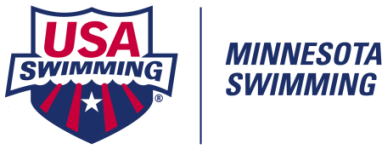 ATHLETE NATIONAL TRAVEL REIMBURSEMENT REQUEST FORMMinnesota Swimming Reimburses a Portion of Travel to Designated Swim Meets. Travel Reimbursement may be requested for ONE MEET per SEASON per INDIVIDUAL.Reimbursement Amounts:   Summer 2021USA Olympic Trials Wave I or Wave II	  	    June 4-7, 2021	       	Omaha, NE	       $800.00	      						 	    June 13-20, 2021     	2021 Speedo Summer Championships		    August 3-7, 2021		Various		       $450.00INDIVIDUAL EVENT PARTICIPANTS will receive 100% of the reimbursement amount.RELAY ONLY participants will receive 50% of the basic reimbursement amount.MINNESOTA SWIMMING ATHLETE REQUIREMENTS FOR REIMBURSEMENT1.  The athlete must be a member in good standing with an MNSI Chartered Swim Club, or registered as an MNSI Unattached Swimmer.2.  The athlete must compete in at least two (2) MNSI sanctioned meets in the previous 12 month of the meet for which he/she is collecting.3.  A current MNSI registered athlete who has competed in MNSI swim meets and was an MNSI registered athletes for a period of 6 years may be exempt from the 2nd requirement.  * Note this on the request form below with an asterisk by the athlete’s name.4.  An athlete may only collect from one (1) meet per season. Reimbursement Request Form Directions:Download this form to your computer desktop.  Tab through the document to complete. Save. Keep in Word format.Send an email to MNSI Office (dwentzel@mnswim.org and tmeece@mnswim.org ) with this completed request form as an attachment.Summer 2021 Request Forms Must Be Received by September 30, 2021 MINNESOTA SWIMMING ATHLETE NATIONAL TRAVEL REIMBURSEMENT REQUEST FORMSwim Club Requesting Funds:      	Club Code:     Meet Name:        Location:        Dates:       The person completing this form must check here, verifying that all athletes requesting funding are USA Swimming Athlete membersin good standing and have competed in a minimum of 2 sanctioned meets in the 12 months preceding the meet for which they are requesting funds.Title:   Club Coach /  Other:       	Name:       	Day Phone #                                                            Total Amount Requested: $               Date:             Email Address:       (Checks are payable to clubs only, unless athlete is registered as unattached/not affiliating with any team.)	Date Email Request Received by MNSI:                  			TOTAL AMT APPROVED: $                  	            	Date Paid:                      		Amount Paid:  $      ATHLETE'S NAMEList One Individual Event Swum at this Meet or write “Relay Only” and list one Relay EventAMOUNT REQUESTEDATHLETE'S NAMEList One Individual Event Swum at this Meet or write “Relay Only” and list one Relay EventAMOUNT REQUESTED$      $      $      $      $      $      $      $      $      $      $      $      $      $      $      $      $      $      $      $      